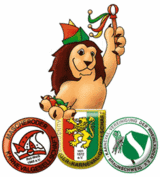 WichtigIhre Information zur Moderation für das NDR Fernsehen Fragen zu Ihrer Darstellung beim SchoduvelZum wievielten Male nehmen Sie teil?   ……….…………….Seit wann?   ……………………………………….…………..Wie heißt Ihr Verein / Ihre Gruppe?	………………………………………………………..………..Wo kommen sie her?  (Ort, in der Nähe von… bei kleineren Orten) ……………………………………..…………………………..Wie viele Mitglieder nehmen teil?   …………………………..Der Name des Verantwortlichen Ihres Vereins/ Ihrer Gruppe?	……………………………………..…………………………..	Telefonnummer für Rückfragen : ………..……………….Was stellen Sie im Schoduvel dar?	A: Die Kostüme, z. B.: selbst hergestellt?	………………………………………………………………….	…………………………………………………………………..	…………………………………………………………………..	…………………………………………………………………..	B: Wagen / Fahrzeug, z. B.: 	Was wird dargestellt? Besonderheiten beim Bau?	………………………………………………………………….	………………………………………………………………….	…………………………………………………………………..	…………………………………………………………………..Die Vereins- Gruppengeschichte (in Stichworten).	………………………………………………………………….	………………………………………………………………….	…………………………………………………………………..Prominente Gäste………………………………………………………………….	………………………………………………………………….	…………………………………………………………………..